基本信息基本信息 更新时间：2024-03-24 16:42  更新时间：2024-03-24 16:42  更新时间：2024-03-24 16:42  更新时间：2024-03-24 16:42 姓    名姓    名郑少卫郑少卫年    龄38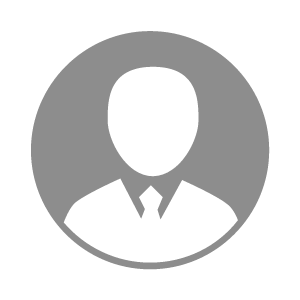 电    话电    话下载后可见下载后可见毕业院校华中农业大学邮    箱邮    箱下载后可见下载后可见学    历本科住    址住    址陕西省西安市未央区征和四路蓝光公园华府三期陕西省西安市未央区征和四路蓝光公园华府三期期望月薪10000-20000求职意向求职意向养殖场技术经理,生物安全经理,执业兽医师养殖场技术经理,生物安全经理,执业兽医师养殖场技术经理,生物安全经理,执业兽医师养殖场技术经理,生物安全经理,执业兽医师期望地区期望地区陕西省|湖北省|四川省陕西省|湖北省|四川省陕西省|湖北省|四川省陕西省|湖北省|四川省教育经历教育经历就读学校：华中农业大学 就读学校：华中农业大学 就读学校：华中农业大学 就读学校：华中农业大学 就读学校：华中农业大学 就读学校：华中农业大学 就读学校：华中农业大学 工作经历工作经历工作单位：广西扬翔农牧有限公司 工作单位：广西扬翔农牧有限公司 工作单位：广西扬翔农牧有限公司 工作单位：广西扬翔农牧有限公司 工作单位：广西扬翔农牧有限公司 工作单位：广西扬翔农牧有限公司 工作单位：广西扬翔农牧有限公司 自我评价自我评价能适应各种艰苦封闭环境，热爱养殖，不断学习成长。能适应各种艰苦封闭环境，热爱养殖，不断学习成长。能适应各种艰苦封闭环境，热爱养殖，不断学习成长。能适应各种艰苦封闭环境，热爱养殖，不断学习成长。能适应各种艰苦封闭环境，热爱养殖，不断学习成长。能适应各种艰苦封闭环境，热爱养殖，不断学习成长。能适应各种艰苦封闭环境，热爱养殖，不断学习成长。其他特长其他特长